探秘镇馆之宝项目设计(第1版)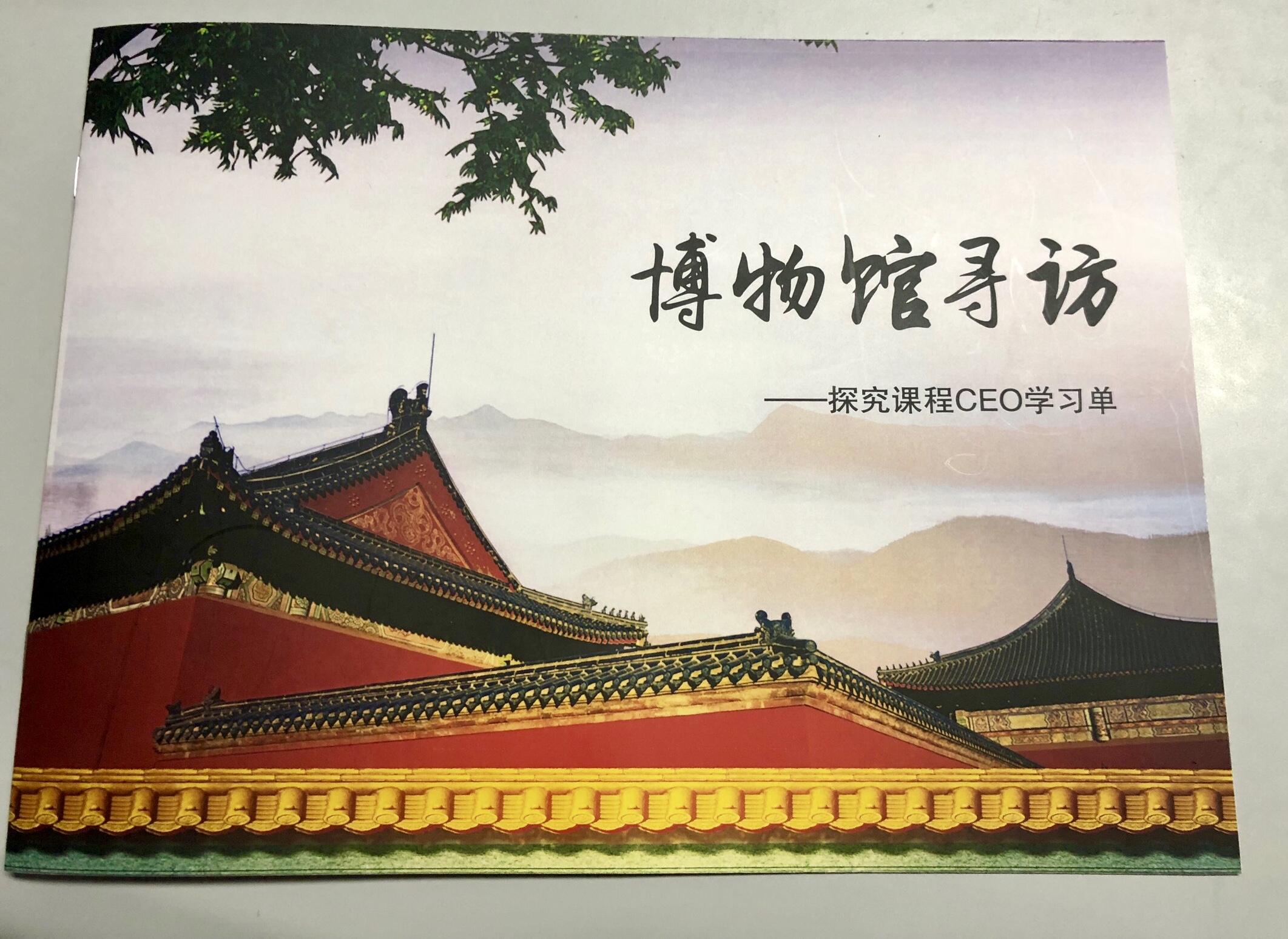 中山北路第一小学  探秘镇馆之宝项目说明探秘镇馆之宝项目活动评价表活动设计（第1课时）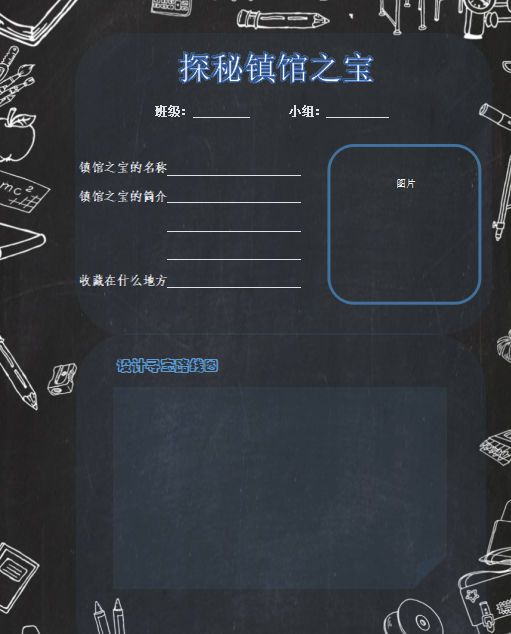 活动设计（第2课时）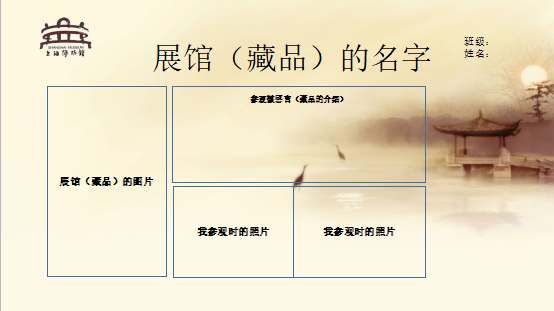 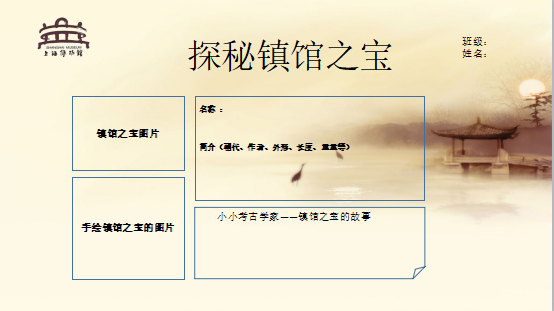 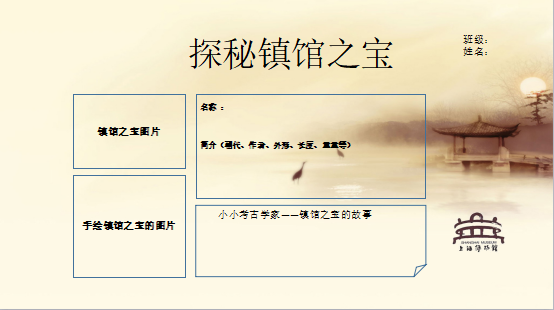 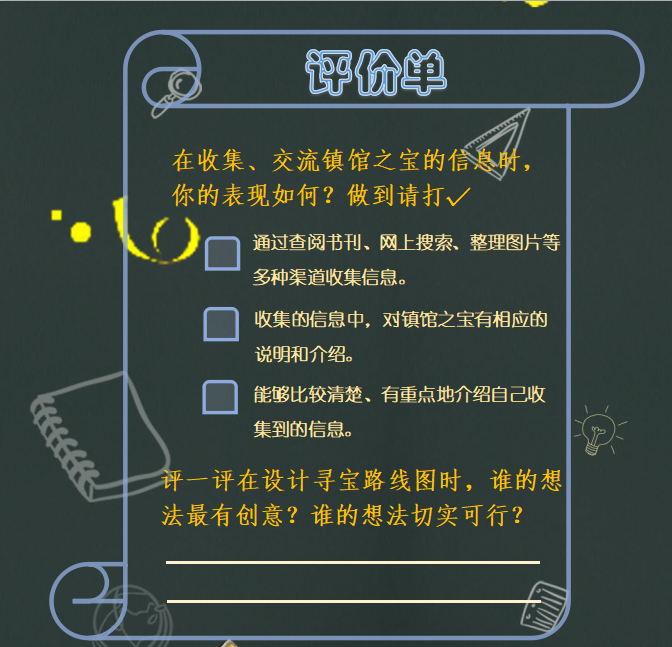 项目活动背景选题背景：以“走进上海博物馆，探秘镇馆之宝”为主题，引导和带动学生走进博物馆、亲身感知厚重的历史积淀和丰富的文化内涵，充分发挥博物馆“第二课堂”的功能。上博因精美文物的数量巨大而享誉海内外，素有“文物界的半壁江山”之美誉。通过学生小组合作式的自主探究活动，不断培养学生的文化自信，在熏陶中弘扬中华文明，在实践参与中凝聚民族精神，激发学生对祖国和家乡的热爱之情。学情分析：《探秘镇馆之宝》这一课题，需要学生自己收集资料、实地参观、制作PPT、介绍交流等等，需要有一定的信息技术能力和口头表达能力，比较适合高年级的学生。小学四年级和五年级的学生在经过几年的学习后，有了一定的信息技术处理能力，知识面也比较丰富，他们对于资料的收集应该也不会陌生。探究课程要结合生活中学生感兴趣的问题，在实践探索中提升他们的观察能力、信息技术能力、合作能力和表达能力。项目活动分析适合年级：四～五年级核心问题（任务）：探秘镇馆之宝核心方法：信息收集和处理、实地走访项目相关表现标准收集资料1、尝试使用搜索引擎查找资料。2、结合博物馆APP搜索信息。3、筛选有效信息进行“寻宝”路线绘制。制作PPT1、能在教师提供模板的基础上完成PPT制作。2、结合团队成员的优势，安排任务分工。介绍交流1、结合制作的PPT交流介绍。2、学生能够清晰地用语言介绍探秘的镇馆之宝。3、学生能够结合评价单，独立开展基于资料的评价，发现自己在活动过程中的优点与不足。项目活动重难点活动重点：收集和筛选有效信息活动难点：处理信息和制作PPT项目活动目标1、通过活动学生能够对国宝有一定的认识和了解。2、通过信息资料的收集，学生能够学会使用百度和APP。3、通过筛选出有效信息，进行“寻宝”路线图的绘制。4、通过小组合作的自主探究，根据路线图进行博物馆的实地参观，并完成学习单。5、学生能够编辑文字，图片等方式制作PPT。6、学生能够清晰地用语言介绍探秘的镇馆之宝。7、学生能够结合评价单，独立开展基于资料的评价，发现自己在活动过程中的优点与不足。项目活动安排（共3课时）编号量   规量   规量   规量   规量   规量   规量   规自我评价小组评价编号★★★★★★★☆★☆☆☆☆☆自我评价小组评价1能够收集到有效的信息能够收集到有效的信息能够收集到有效的信息能够收集到相关信息和能够收集到相关信息和不能收集到信息不能收集到信息☆☆☆☆2学生能够参与到小组合作，出谋划策、积极实践学生能够参与到小组合作，出谋划策、积极实践学生能够参与到小组合作，出谋划策、积极实践学生能够参与到小组合作并实践学生能够参与到小组合作并实践学生不参与小组合作学生不参与小组合作☆☆☆☆3能够清晰地将参观的资料汇总、分类能够清晰地将参观的资料汇总、分类能够清晰地将参观的资料汇总、分类能够将参观的资料汇总、分类能够将参观的资料汇总、分类不能能够将参观的资料汇总、分类不能能够将参观的资料汇总、分类☆☆☆☆4能够流畅制作PPT，编辑文字，处理图片等能够流畅制作PPT，编辑文字，处理图片等能够流畅制作PPT，编辑文字，处理图片等能够制作PPT，会简单编辑文字，处理图片等能够制作PPT，会简单编辑文字，处理图片等不能够制作PPT不能够制作PPT☆☆☆☆5参与了小组成果交流准备与展示，完成了小组分配的任务。参与了小组成果交流准备与展示，完成了小组分配的任务。参与了小组成果交流准备与展示，完成了小组分配的任务。参与了小组成果交流准备与展示，完成了小组分配的部分任务。参与了小组成果交流准备与展示，完成了小组分配的部分任务。没有参与小组成果交流准备与展示没有参与小组成果交流准备与展示☆☆☆☆星数总计星数总计星数总计星数总计星数总计星数总计星数总计星数总计等第等第优★～ ★良★～  ★良★～  ★合格★～  ★合格★～  ★须努力★～  ★小组同学的鼓励与期望:小组同学的鼓励与期望:小组同学的鼓励与期望:小组同学的鼓励与期望:小组同学的鼓励与期望:小组同学的鼓励与期望:小组同学的鼓励与期望:小组同学的鼓励与期望:小组同学的鼓励与期望:小组同学的鼓励与期望:教师评价:教师评价:教师评价:教师评价:教师评价:教师评价:教师评价:教师评价:教师评价:教师评价:活动目标活动目标活动目标1、学生能够运用信息技术手段，收集有效国宝信息。2、通过资料的收集，学生能够绘制出参观路线图，并参观的对国宝有一定的了解和认识；3、学生能够能够结合团队成员的优势，进行组内分工，明确任务安排。1、学生能够运用信息技术手段，收集有效国宝信息。2、通过资料的收集，学生能够绘制出参观路线图，并参观的对国宝有一定的了解和认识；3、学生能够能够结合团队成员的优势，进行组内分工，明确任务安排。1、学生能够运用信息技术手段，收集有效国宝信息。2、通过资料的收集，学生能够绘制出参观路线图，并参观的对国宝有一定的了解和认识；3、学生能够能够结合团队成员的优势，进行组内分工，明确任务安排。活动准备活动准备活动准备1、计算机；2、学习单1、计算机；2、学习单1、计算机；2、学习单活动环节师生行为说明&建议短片引入 揭示课题出示《国家宝藏》片段，引入博物馆课程的主题，激发学生兴趣。揭示课题——《探秘镇馆之宝》，让学生谈谈都去过哪些博物馆？出示上海博物馆纪录片的片段，具有。博物馆引发学生兴趣，做个班内小调查小组交流资料收集分组交流，分配信息收集的任务运用百度、APP进行资料收集组内讨论收集到的信息明确组内成员分工。对收集信息的方法进行重点教授。信息汇总绘制路线组内选取有效信息，进行信息汇总。再次进行信息收集，绘制“寻宝”路线图。选取对绘制路线图的有用的信息。课外参观根据绘制的“寻宝”路线图，实地参观上海博物馆小组合作完成参观活动，组长安排和组织。活动目标活动目标活动目标1、学生能够结合小组参观信息，制作PPT；2、学生能够结合组内的PPT，进行交流展示。1、学生能够结合小组参观信息，制作PPT；2、学生能够结合组内的PPT，进行交流展示。1、学生能够结合小组参观信息，制作PPT；2、学生能够结合组内的PPT，进行交流展示。活动准备活动准备活动准备1、学习单；2、计算机1、学习单；2、计算机1、学习单；2、计算机活动环节师生行为说明&建议回顾课外参观信息 请学生交流学习单。 请学生说说“寻宝”路线图的使用情况，以及需要改进的地方。 针对实地参观提出对路线图的改进。组内分工制作PPT 小组成员完成任务分工。 教师指导学生进行PPT的制作。 组内完成PPT的制作。筛选参观后的有效信息。明确组内成员分工。分组交流探秘国宝 分组交流各组制作的《探秘镇馆之宝》的PPT。 提出需要改进的意见或建议。对其他组做的PPT进行评价。提高学生的语言表达能力。